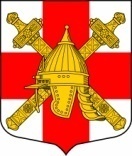 АДМИНИСТРАЦИЯ СИНЯВИНСКОГО ГОРОДСКОГО ПОСЕЛЕНИЯКИРОВСКОГО МУНИЦИПАЛЬНОГО РАЙОНА ЛЕНИНГРАДСКОЙ ОБЛАСТИП О С Т А Н О В Л Е Н И Еот 26.11.2020 ноября 2020 года № 409 Об утверждении положения о порядке вручения ценных подарков и сувениров в рамках проведения официальных и праздничных мероприятий администрациейСинявинского городского поселения Кировского муниципального района Ленинградской областиВ соответствии с Федеральным законом от 06.10.2003 № 131-ФЗ «Об общих принципах организации местного самоуправления в Российской Федерации»,         постановляю:1. 	Утвердить Положение о порядке вручения ценных подарков и сувениров в рамках проведения  официальных и праздничных мероприятий администрацией Синявинского городского поселения Кировского муниципального района Ленинградской области  согласно приложению 1.2.  Создать рабочую группу по вручению ценных подарков и сувениров в рамках проведения  официальных и праздничных мероприятий на территории Синявинского городского поселения Кировского муниципального района Ленинградской области согласно приложению 2. 3.	Контроль за выполнением настоящего постановления оставляю за собой.Глава администрации							          Е.В. ХоменокРазослано: в дело, членам рабочей групп, Кировскую городскую прокуратуру Ленинградской области, сайт www.lo-sinyavino.ruПриложение 1к постановлению администрацииСинявинского городского поселенияКировского муниципального района Ленинградской областиот 26.11.2020 ноября 2020 г. № 409Положениео порядке вручения ценных подарков и сувениров в рамках проведения официальных и праздничных мероприятий администрациейСинявинского городского поселения Кировского муниципального района Ленинградской области1. 	Настоящее Положение устанавливает порядок учета, вручения ценных подарков и сувениров в рамках проведения официальных и праздничных мероприятий администрацией Синявинского городского поселения Кировского муниципального района Ленинградской области.1.1. Ценные подарки и сувениры являются формой награждения и поощрения за многолетний труд, высокий профессионализм, большой вклад в работу учреждений, организаций, в связи с юбилейными датами, с присвоением почетных наград, в честь памятных, праздничных и других важных событий.«Подарочная и сувенирная продукция» – это предметы, имеющие материальную ценность, в том числе предметы символического характера, передаваемые в собственность гражданам, организациям в качестве памятного дара.1.2. Подарочная и сувенирная продукция вручается в рамках мероприятий согласно плану спортивных мероприятий и календаря праздничных мероприятий, утвержденных главой администрации таких как:- во время проведения единовременных спортивных соревнований;-во время проведения Спартакиады Кировского муниципального района Ленинградской области;- День памяти воинов – интернационалистов;- День Защитника Отечества;- Международный женский день;- День работника культуры;- Торжественное траурное мероприятие, посвященное к дню Победы Великой Отечественной войне;- Выпускной в детском саду;- Общероссийский день библиотек;- Международный день защиты детей:- День социального работника;- День медицинского работника;- Окончание среднего, общего образования, слет медалистов;- День почты;- День поселка Синявино;- День знаний;- День воспитателя и всех дошкольных работников;- Международный день пожилых людей;- День учителя;- Международный день инвалидов;- и других социальных значимых мероприятиях.1.3. Подарочной и сувенирной продукцией в соответствии с настоящим Порядком награждаются физические лица:-  жители городского поселения Синявино;- руководители учреждений, организаций и представители их трудовых коллективов всех форм собственности;-  учащиеся образовательных учреждений;- сотрудники, в связи с памятными и юбилейными датами за достигнутые успехи в труде, своевременное и качественное выполнение своих служебных обязанностей; -  ветераны, старейшие жители Синявино в связи с юбилейными датами;-  новорожденные при праздновании Дня посёлка Синявино.1.4. Приобретение подарочной и сувенирной продукции осуществляется за счет средств бюджета Синявинского городского поселения Кировского муниципального образования Ленинградской области, на основании Федерального закона от 05.04.2013 № 44-ФЗ «О контрактной системе в сфере закупок товаров, работ, услуг для обеспечения государственных и муниципальных нужд». Средства на приобретение  подарочной и сувенирной продукции планируются в бюджетной смете администрации Синявинского городского поселения Кировского муниципального образования Ленинградской области. 2. Порядок вручения ценных подарков и сувениров в рамках проведения официальных и праздничных мероприятиях в администрацииСинявинского городского поселения Кировского муниципального района Ленинградской области2.1. Вручение подарочной и сувенирной продукции производится в торжественной обстановке главой администрации Синявинского городского поселения Кировского муниципального образования Ленинградской области или по его поручению иным должностным лицом.2.2. Акт о вручении ценного подарка утверждается администрацией Синявинского городского поселения, составляется в одном экземпляре, хранится в деле сектора по общим вопросам. В Акте указываются:- наименование мероприятия, в связи с проведением которого получен подарок;- наименование подарка;- количество подарков;- стоимость подарка;- Ф.И.О. дарителя;- Ф.И.О. получателя.2.5. Списание ценного подарка осуществляется в соответствии с законодательством и правилами ведения бухгалтерского учета.3. Контроль за целевым использованием средств на приобретение ценных подарков и сувениров3.1. Контроль за целевым использованием средств на приобретение ценных подарков осуществляется сектором финансов и экономики администрации Синявинского городского поселения.Приложение 2к постановлению администрацииСинявинского городского поселенияКировского муниципального района Ленинградской областиот  26.11.2020 ноября 2020 г. № 409Состав рабочей группыо   порядке вручения ценных подарков и сувениров в рамках проведения официальных и праздничных мероприятиях на территории Синявинского городского поселения Кировского муниципального района Ленинградской областиПредседатель комиссии	Начальник сектора финансов и экономики – главный бухгалтер администрации Синявинского городского поселения;Члены рабочей группы 	Начальник сектора по общим вопросам администрации Синявинского городского поселения;Сектор по общим и правовым вопросам – ведущий специалист администрации Синявинского городского поселения;Сектор по общим вопросам - специалист 1 категории администрации Синявинского городского поселения.УТВЕРЖДАЮГлава администрацииСинявинского городского поселения « 409 »  26.11. 2020 годАКТ №_____о   порядке вручения ценных подарков и сувениров в рамках проведения официальных и праздничных мероприятий от «_____» __________202____г.Материально ответственное лицо: специалист 1 категории по общим вопросамКомиссия в составе: председателя - начальника сектора финансов и экономики главного бухгалтера и членов комиссии:- ведущего специалиста по общим и правовым вопросам; - начальника сектора по общим вопросам; - специалиста 1 категории по общим вопросам Составили настоящий акт о том, что при проведении официального мероприятия, посвященного______________________________________________________________________________________________________________________________, вручены призы, сувениры, ценные подарки:Подписи: Ответственный за вручение ______________________________________Председатель комиссии        _______________________________________Члены комиссии                    _______________________________________Даритель Ф.И.О.Кому вручены ценные подарки, призы, сувениры, Ф.И.О.Наименование ценных подарков, призов, сувенировКоличество, шт.Цена, руб. за 1 един.Сумма, руб.Всего